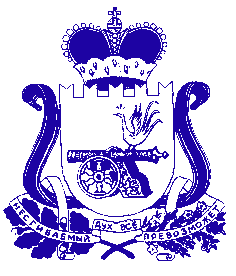 АДМИНИСТРАЦИЯ СМОЛЕНСКОЙ ОБЛАСТИП О С Т А Н О В Л Е Н И Еот  _________________  № ___________ Администрация Смоленской области   п о с т а н о в л я е т:Внести в постановление Администрации Смоленской области от 28.12.2007      № 470 «Об утверждении Положения, регулирующего предоставление из областного бюджета субсидий юридическим лицам (за исключением государственных (муниципальных) учреждений), на возмещение затрат в связи с оказанием услуг по осуществлению пассажирских перевозок автомобильным транспортом в пригородном и межмуниципальном автомобильном сообщении, не компенсированных доходами от перевозки пассажиров в связи с государственным регулированием тарифов по данным видам сообщений» (в редакции постановлений Администрации Смоленской области от в ред. постановлений Администрации Смоленской области от 24.05.2011 № 295, от 20.05.2013 № 376, от 10.02.2016 № 49, от 13.07.2017 № 476, от 04.04.2019 № 187) следующие изменения:1)  в заголовке и пункте 1 после слов  «(за исключением государственных (муниципальных) учреждений),» добавить слова «индивидуальным предпринимателям,»;2)  в Положении, регулирующем предоставление из областного бюджета субсидий юридическим лицам (за исключением государственных (муниципальных) учреждений), на возмещение затрат в связи с оказанием услуг по осуществлению пассажирских перевозок автомобильным транспортом в пригородном и межмуниципальном автомобильном сообщении, не компенсированных доходами от перевозки пассажиров в связи с государственным регулированием тарифов по данным видам сообщений, утвержденном указанным постановлением:-  в наименовании после слов  «(за исключением государственных (муниципальных) учреждений),» добавить слова «индивидуальным предпринимателям,»;- в абзаце 2 пункта 2 после слов  «(за исключением государственных (муниципальных) учреждений),» добавить слова «индивидуальным предпринимателям,»;- в пункте 5:- в абзаце 1 после слов  «(за исключением государственных (муниципальных) учреждений),» дополнить словами «индивидуальным предпринимателям,»;- абзац 6 изложить в следующей редакции: «- ненахождение перевозчика - юридического лица в процессе реорганизации, (за исключением реорганизации в форме присоединения к перевозчику  другого юридического лица) ликвидации,  в отношении его не введена процедура банкротства, его деятельность не приостановлена в порядке, предусмотренном законодательством Российской Федерации о банкротстве;»;- дополнить абзацем следующего содержания:«- непрекращение деятельности перевозчика - индивидуального предпринимателя в качестве индивидуального предпринимателя.»;-  абзац 1 пункта 18 после слов  «Смоленской области» дополнить словами «,в течение 30 календарных дней с момента получения перевозчиком письменного уведомления о необходимости возврата суммы субсидии обязан произвести возврат суммы субсидии.»3) приложении:- в наименовании после слов  «(за исключением государственных (муниципальных) учреждений),» дополнить словами «индивидуальным предпринимателям,»;- в таблице в строке 3 в графе 2 графе три цифры «241» заменить цифрами «249» ;- в таблице в строке 3 в графе 3 графе три цифры «242» заменить цифрами «24а».ГубернаторСмоленской области                                                                           А.В. Островский